第3号現場代理人及び主任・監理技術者等選(改)任通知書　注　1　主任・監理技術者の区別は、該当文字をで囲むこと。　　　2　専門技術者については、該当する場合に記載すること。年　　月　　日　　　　様受注者　住所　　　　　　　　　　商号又は名称　　　　　　　　　　氏名　　　　　　　　　　年　　月　　日　　　　様受注者　住所　　　　　　　　　　商号又は名称　　　　　　　　　　氏名　　　　　　　　　　年　　月　　日　　　　様受注者　住所　　　　　　　　　　商号又は名称　　　　　　　　　　氏名　　　　　　　　　　年　　月　　日　　　　様受注者　住所　　　　　　　　　　商号又は名称　　　　　　　　　　氏名　　　　　　　　　　年　　月　　日　　　　様受注者　住所　　　　　　　　　　商号又は名称　　　　　　　　　　氏名　　　　　　　　　　工事番号及び工事名第　　　　　　　　　　　　　　号工事第　　　　　　　　　　　　　　号工事第　　　　　　　　　　　　　　号工事第　　　　　　　　　　　　　　号工事路線河川等名工事場所市市市市契約年月日年　　月　　日工期年　　月　　日から　　年　　月　　日まで　　日間年　　月　　日から　　年　　月　　日まで　　日間区分現場代理人主任・監理技術者主任・監理技術者専門技術者住所又は居所TELTELTELTEL氏名及び生年月日年　　月　　日生年　　月　　日生年　　月　　日生年　　月　　日生最終学歴建設工事に必要な免許・資格監理技術者等交付番号経験年数年　年　年　年　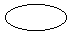 